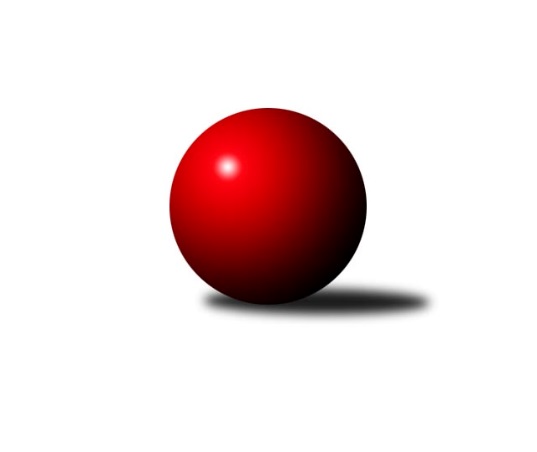 Č.12Ročník 2022/2023	26.2.2023Nejlepšího výkonu v tomto kole: 3442 dosáhlo družstvo: KK Slovan Rosice1. KLZ 2022/2023Výsledky 12. kolaSouhrnný přehled výsledků:SKK Rokycany	- TJ Valašské Meziříčí	1:7	3283:3348	10.5:13.5	25.2.KK Jihlava	- KC Zlín	2:6	3271:3369	10.0:14.0	25.2.KK Slavia Praha	- KK Vyškov	6:2	3440:3343	16.0:8.0	25.2.KK Slovan Rosice	- SKK Primátor Náchod		dohrávka		5.3.TJ Spartak Přerov	- SKK Jičín		dohrávka		12.3.Tabulka družstev:	1.	KK Slovan Rosice	11	11	0	0	75.0 : 13.0 	183.0 : 81.0 	 3496	22	2.	KK Slavia Praha	12	10	0	2	70.0 : 26.0 	174.0 : 114.0 	 3369	20	3.	TJ Valašské Meziříčí	11	9	0	2	53.5 : 34.5 	148.0 : 116.0 	 3347	18	4.	SKK Primátor Náchod	11	7	1	3	47.5 : 40.5 	130.0 : 134.0 	 3398	15	5.	KK Jihlava	11	6	1	4	48.5 : 39.5 	138.5 : 125.5 	 3328	13	6.	KC Zlín	12	5	0	7	47.0 : 49.0 	138.0 : 150.0 	 3301	10	7.	TJ Spartak Přerov	11	4	0	7	34.0 : 54.0 	113.5 : 150.5 	 3324	8	8.	KK Vyškov	12	3	0	9	37.0 : 59.0 	127.5 : 160.5 	 3315	6	9.	SKK Jičín	11	0	1	10	16.5 : 71.5 	91.0 : 173.0 	 3236	1	10.	SKK Rokycany	12	0	1	11	27.0 : 69.0 	124.5 : 163.5 	 3277	1Podrobné výsledky kola:	 SKK Rokycany	3283	1:7	3348	TJ Valašské Meziříčí	Lada Hessová	143 	 123 	 134 	148	548 	 2:2 	 553 	 140	130 	 143	140	Veronika Horková	Karoline Utikalová	131 	 123 	 134 	141	529 	 0.5:3.5 	 569 	 131	150 	 144	144	Kristýna Pavelková	Monika Kalousová	145 	 155 	 143 	134	577 	 3:1 	 540 	 141	139 	 121	139	Michaela Provazníková	Lenka Findejsová	141 	 137 	 129 	129	536 	 2:2 	 543 	 151	134 	 135	123	Klára Tobolová	Terezie Krákorová	149 	 125 	 157 	130	561 	 2:2 	 572 	 143	143 	 152	134	Nikola Tobolová	Daniela Pochylová	139 	 144 	 125 	124	532 	 1:3 	 571 	 145	136 	 139	151	Markéta Vlčkovározhodčí: Roman PytlíkNejlepší výkon utkání: 577 - Monika Kalousová	 KK Jihlava	3271	2:6	3369	KC Zlín	Kamila Jirsová	134 	 136 	 142 	140	552 	 2.5:1.5 	 535 	 138	136 	 130	131	Petra Šustková	Petra Fürstová	146 	 136 	 143 	131	556 	 2:2 	 558 	 158	130 	 130	140	Lenka Nováčková	Aneta Kusiová	131 	 132 	 137 	128	528 	 1:3 	 587 	 156	142 	 122	167	Michaela Matlachová	Lenka Concepción	135 	 133 	 139 	149	556 	 0.5:3.5 	 583 	 138	140 	 156	149	Bohdana Jankových	Jana Braunová	133 	 155 	 146 	144	578 	 3:1 	 545 	 134	132 	 139	140	Natálie Trochtová	Eva Rosendorfská	121 	 133 	 130 	117	501 	 1:3 	 561 	 148	124 	 140	149	Michaela Bagárirozhodčí: Miroslav PleskalNejlepší výkon utkání: 587 - Michaela Matlachová	 KK Slavia Praha	3440	6:2	3343	KK Vyškov	Linda Lidman	144 	 157 	 128 	161	590 	 3:1 	 521 	 138	118 	 131	134	Lenka Hrdinová	Vlasta Kohoutová	163 	 146 	 150 	145	604 	 4:0 	 512 	 132	109 	 149	122	Lucie Trávníčková	Šárka Marková	137 	 149 	 125 	133	544 	 3:1 	 561 	 131	130 	 172	128	Michaela Varmužová	Ivana Kaanová	141 	 144 	 145 	128	558 	 0:4 	 615 	 159	156 	 152	148	Pavla Fialová	Kristýna Juráková	144 	 148 	 116 	133	541 	 2:2 	 576 	 135	135 	 160	146	Jana Vejmolová	Vladimíra Malinská	161 	 144 	 147 	151	603 	 4:0 	 558 	 131	138 	 144	145	Zuzana Honcovározhodčí: Jiří NovotnýNejlepší výkon utkání: 615 - Pavla FialováPořadí jednotlivců:	jméno hráče	družstvo	celkem	plné	dorážka	chyby	poměr kuž.	Maximum	1.	Natálie Topičová 	KK Slovan Rosice	604.93	388.4	216.5	1.4	7/7	(645)	2.	Lucie Vaverková 	KK Slovan Rosice	597.77	390.5	207.3	2.1	7/7	(633)	3.	Aneta Cvejnová 	SKK Primátor Náchod	594.56	378.6	215.9	1.7	5/6	(628)	4.	Michaela Beňová 	TJ Spartak Přerov	590.87	390.1	200.7	3.2	5/7	(618)	5.	Bohdana Jankových 	KC Zlín	585.15	389.3	195.9	2.8	5/7	(615)	6.	Anna Štraufová 	KK Slovan Rosice	583.54	384.1	199.4	1.8	7/7	(624)	7.	Simona Koutníková 	KK Slovan Rosice	578.63	369.1	209.5	1.0	6/7	(614)	8.	Terezie Krákorová 	SKK Rokycany	577.10	378.1	199.0	2.9	7/7	(606)	9.	Jana Braunová 	KK Jihlava	575.63	373.5	202.2	1.1	6/6	(643)	10.	Pavla Fialová 	KK Vyškov	574.03	374.1	199.9	3.0	7/7	(615)	11.	Michaela Bagári 	KC Zlín	573.29	369.2	204.1	2.0	7/7	(617)	12.	Vlasta Kohoutová 	KK Slavia Praha	572.14	382.0	190.1	2.2	7/7	(633)	13.	Alena Kantnerová 	KK Slovan Rosice	570.93	370.1	200.9	2.1	7/7	(610)	14.	Klára Tobolová 	TJ Valašské Meziříčí	570.17	376.8	193.4	1.8	7/7	(600)	15.	Linda Lidman 	KK Slavia Praha	569.86	373.1	196.7	2.9	7/7	(620)	16.	Martina Melchertová 	KK Jihlava	569.56	380.6	188.9	5.3	6/6	(589)	17.	Šárka Marková 	KK Slavia Praha	567.67	378.1	189.6	4.6	5/7	(595)	18.	Nikola Portyšová 	SKK Primátor Náchod	567.53	374.9	192.7	2.5	5/6	(601)	19.	Helena Gruszková 	KK Slavia Praha	567.40	357.8	209.6	2.4	6/7	(600)	20.	Kateřina Majerová 	SKK Primátor Náchod	567.40	376.7	190.7	3.5	5/6	(605)	21.	Michaela Matlachová 	KC Zlín	567.36	384.9	182.5	4.9	5/7	(630)	22.	Markéta Vlčková 	TJ Valašské Meziříčí	565.71	373.3	192.4	2.4	7/7	(585)	23.	Vladimíra Malinská 	KK Slavia Praha	565.42	372.8	192.7	3.3	6/7	(604)	24.	Martina Hrdinová 	SKK Primátor Náchod	565.25	379.0	186.2	3.3	6/6	(596)	25.	Kateřina Pytlíková 	TJ Spartak Přerov	564.25	382.7	181.6	5.2	5/7	(640)	26.	Šárka Nováková 	TJ Spartak Přerov	563.20	383.8	179.4	5.2	6/7	(584)	27.	Helena Šamalová 	SKK Jičín	562.30	360.5	201.9	3.1	4/6	(584)	28.	Tereza Divílková 	KC Zlín	561.40	373.9	187.6	4.5	5/7	(601)	29.	Jana Vejmolová 	KK Vyškov	559.71	370.8	189.0	2.7	7/7	(615)	30.	Nina Brožková 	SKK Primátor Náchod	559.60	374.6	185.0	5.1	5/6	(582)	31.	Anna Škařupová 	TJ Spartak Přerov	559.07	371.5	187.5	4.1	5/7	(590)	32.	Nikola Tobolová 	TJ Valašské Meziříčí	558.74	373.0	185.7	3.1	7/7	(590)	33.	Eliška Boučková 	SKK Primátor Náchod	558.45	371.1	187.4	3.4	5/6	(586)	34.	Kristýna Pavelková 	TJ Valašské Meziříčí	558.20	373.0	185.3	4.4	5/7	(577)	35.	Michaela Varmužová 	KK Vyškov	556.08	370.3	185.8	4.1	6/7	(576)	36.	Lucie Vrbatová 	SKK Jičín	556.07	362.9	193.2	5.0	5/6	(600)	37.	Petra Fürstová 	KK Jihlava	554.68	370.4	184.3	4.1	5/6	(578)	38.	Monika Pavelková 	TJ Spartak Přerov	554.11	370.8	183.3	4.3	6/7	(598)	39.	Zuzana Honcová 	KK Vyškov	552.94	372.7	180.2	3.6	7/7	(607)	40.	Michaela Provazníková 	TJ Valašské Meziříčí	552.10	361.2	190.9	3.3	5/7	(584)	41.	Kamila Jirsová 	KK Jihlava	552.00	363.9	188.1	3.4	6/6	(596)	42.	Barbora Janyšková 	KK Slovan Rosice	551.73	375.9	175.8	3.1	5/7	(592)	43.	Daniela Pochylová 	SKK Rokycany	550.70	370.7	180.0	5.4	6/7	(589)	44.	Veronika Horková 	TJ Valašské Meziříčí	548.71	367.5	181.2	4.0	7/7	(596)	45.	Lenka Findejsová 	SKK Rokycany	547.62	369.7	177.9	6.2	7/7	(584)	46.	Lenka Vávrová 	SKK Jičín	546.96	368.8	178.1	4.0	5/6	(615)	47.	Martina Janyšková 	TJ Spartak Přerov	546.87	367.7	179.2	4.3	5/7	(567)	48.	Karolína Derahová 	KK Jihlava	546.10	368.0	178.1	3.5	5/6	(578)	49.	Lenka Nováčková 	KC Zlín	545.50	365.8	179.7	4.5	6/7	(570)	50.	Lenka Hrdinová 	KK Vyškov	543.72	370.7	173.1	5.9	6/7	(579)	51.	Lada Hessová 	SKK Rokycany	543.50	367.4	176.1	5.0	6/7	(563)	52.	Karoline Utikalová 	SKK Rokycany	542.55	368.9	173.7	5.5	7/7	(583)	53.	Lucie Trávníčková 	KK Vyškov	542.53	369.7	172.9	7.7	5/7	(571)	54.	Lenka Concepción 	KK Jihlava	542.44	359.7	182.8	4.3	4/6	(577)	55.	Jana Bínová 	SKK Jičín	541.47	375.2	166.3	7.9	5/6	(580)	56.	Petra Šustková 	KC Zlín	540.11	358.8	181.3	7.0	6/7	(591)	57.	Alena Šedivá 	SKK Jičín	534.60	364.8	169.8	6.2	5/6	(562)	58.	Eva Rosendorfská 	KK Jihlava	534.56	362.6	172.0	6.5	4/6	(566)	59.	Lucie Varmužová 	SKK Rokycany	531.07	370.1	161.0	8.5	5/7	(552)	60.	Tereza Kroupová 	SKK Jičín	523.67	357.6	166.1	8.2	4/6	(564)	61.	Dana Viková 	SKK Jičín	510.00	354.3	155.8	6.5	4/6	(515)		Naděžda Dobešová 	KK Slovan Rosice	596.83	383.5	213.3	1.8	3/7	(622)		Adéla Víšová 	SKK Primátor Náchod	584.00	402.0	182.0	4.0	1/6	(584)		Martina Zimáková 	KC Zlín	567.00	391.0	176.0	8.0	1/7	(567)		Nikola Tatoušková 	KK Slovan Rosice	565.00	382.0	183.0	2.0	1/7	(565)		Barbora Bartková 	TJ Valašské Meziříčí	560.50	382.3	178.3	3.5	2/7	(566)		Kristýna Juráková 	KK Slavia Praha	559.75	375.3	184.4	4.1	4/7	(602)		Šárka Dvořáková 	KK Jihlava	559.00	373.0	186.0	6.0	1/6	(559)		Denisa Kroupová 	SKK Jičín	558.67	382.3	176.3	7.0	3/6	(566)		Šárka Majerová 	SKK Primátor Náchod	553.58	376.7	176.9	5.8	3/6	(586)		Monika Kalousová 	SKK Rokycany	552.50	381.3	171.3	5.3	2/7	(577)		Dana Uhříková 	TJ Valašské Meziříčí	546.00	364.3	181.8	5.5	4/7	(571)		Zuzana Machalová 	TJ Spartak Přerov	545.50	367.8	177.8	3.6	4/7	(558)		Michaela Kouřilová 	KK Vyškov	544.75	361.3	183.5	3.0	4/7	(574)		Natálie Trochtová 	KC Zlín	539.00	366.2	172.9	5.2	4/7	(553)		Ivana Kaanová 	KK Slavia Praha	537.94	364.7	173.3	5.5	4/7	(590)		Petra Abelová 	SKK Jičín	536.25	364.5	171.8	6.0	1/6	(586)		Adriana Svobodová 	TJ Spartak Přerov	532.08	366.3	165.8	5.5	4/7	(565)		Michaela Kučerová 	KK Slavia Praha	531.00	367.7	163.3	8.0	3/7	(543)		Aneta Kusiová 	KK Jihlava	528.00	356.0	172.0	3.0	1/6	(528)		Simona Koreňová 	KK Vyškov	527.00	362.0	165.0	6.0	1/7	(546)		Marta Kořanová 	SKK Rokycany	523.33	366.5	156.8	12.0	3/7	(539)		Monika Maláková 	KK Vyškov	515.00	332.0	183.0	5.0	1/7	(515)		Alice Tauerová 	SKK Jičín	504.25	354.3	150.0	8.8	2/6	(528)		Lucie Hanzelová 	KC Zlín	502.17	351.7	150.5	13.8	3/7	(560)		Alena Nekulová 	SKK Rokycany	435.00	328.0	107.0	26.0	1/7	(435)Sportovně technické informace:Starty náhradníků:registrační číslo	jméno a příjmení 	datum startu 	družstvo	číslo startu
Hráči dopsaní na soupisku:registrační číslo	jméno a příjmení 	datum startu 	družstvo	10055	Lenka Nováčková	25.02.2023	KC Zlín	Program dalšího kola:13. kolo4.3.2023	so	10:00	SKK Jičín - KK Jihlava	4.3.2023	so	10:00	KK Vyškov - TJ Spartak Přerov	4.3.2023	so	10:00	KC Zlín - TJ Valašské Meziříčí	4.3.2023	so	11:00	SKK Primátor Náchod - KK Slavia Praha	4.3.2023	so	11:00	KK Slovan Rosice - SKK Rokycany	5.3.2023	ne	10:00	KK Vyškov - TJ Valašské Meziříčí (předehrávka z 15. kola)	5.3.2023	ne	11:00	KK Slovan Rosice - SKK Primátor Náchod (dohrávka z 12. kola)	Nejlepší šestka kola - absolutněNejlepší šestka kola - absolutněNejlepší šestka kola - absolutněNejlepší šestka kola - absolutněNejlepší šestka kola - dle průměru kuželenNejlepší šestka kola - dle průměru kuželenNejlepší šestka kola - dle průměru kuželenNejlepší šestka kola - dle průměru kuželenNejlepší šestka kola - dle průměru kuželenPočetJménoNázev týmuVýkonPočetJménoNázev týmuPrůměr (%)Výkon6xLucie VaverkováRosice6376xLucie VaverkováRosice114.276372xPavla FialováVyškov6151xPavla FialováVyškov108.486155xVlasta KohoutováSlavia6048xNatálie TopičováRosice106.915962xVladimíra MalinskáSlavia6034xVlasta KohoutováSlavia106.546047xNatálie TopičováRosice5962xMichaela MatlachováZlín106.515874xLinda LidmanSlavia5902xVladimíra MalinskáSlavia106.37603